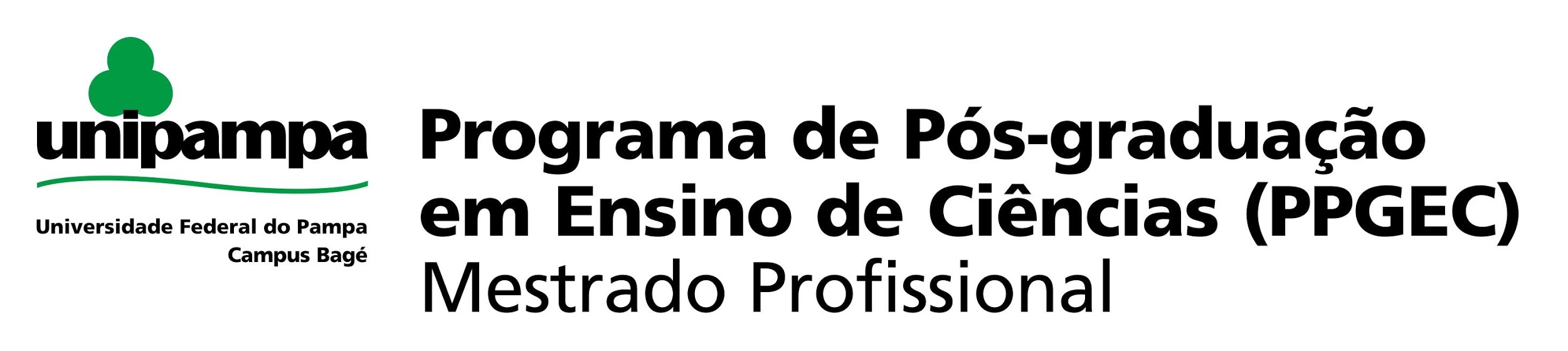 CAMPUS BAGÉ CAMPUS CAÇAPAVA DO SUL HORÁRIO DAS AULAS: Manhã: Início 8:25 hTarde: Início 13:30 h Noite: Início 18:50 hComponenteSalaAC – Aprendizagem em Ciências1206PEC – Pesquisa em Ensino de Ciências: Fundamentos Teóricos e Metodológicos1206SP – Seminários de Pesquisa I1206ES – Estágio de Docência Orientado1204APEC – Avaliação e Processo Ensino-Aprendizagem em Ciência1204EI II - Educação Inclusiva II1204MC - Métodos Computacionais no Ensino de Ciências1204SPIII – Seminários de Pesquisa III1206LQ – Laboratório de Química2101ComponenteSalaAC – Aprendizagem em Ciências303PEC – Pesquisa em Ensino de Ciências: Fundamentos Teóricos e Metodológicos303SP – Seminários de Pesquisa I303ES – Estágio de Docência Orientado303 